Hurlford Early Childhood Centre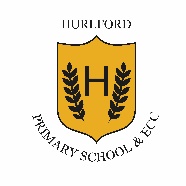 September 2022 NewsletterWelcome back everyone and to our first newsletter of 2022-23 session. We have had a lovely first few weeks settling back into the ECC – lots of pictures on your child’s learning journals. Golden Rules This week we will be exploring our ECC Golden Rules – these are introduced using Mr Potato head. These are;Thinking hat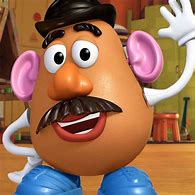 Looking eyesListening earsInside/kind voicesKind heartsGentle/kind handsWalking feet (in playrooms)We use these rules to encourage and develop children’s skills for example; listening and attention, social and emotional. What I need to do? For parents/carers.You will have been issued with an Annual data form for your child – to ensure we have all current information. Please complete and sign both pages and send back in at earliest convenience if you haven’t already returned.  An ‘Out in the Community’ form will also be issued on the app can you sign please, without your permission your child cannot participate. . Return the All about Me forms.Ensure child’s name is on clothing, jackets etc. Check your child’s Learning Journal – if you can’t remember log in details then please let a member of staff know and we can resend new ones. What does my child need? 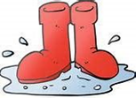 Change of clothes (in bag always)Indoor shoes for the ECC.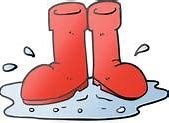 Wellies that can be kept in ECC – name on them preferably. 	Encourage to NOT bring any toys to the ECC.Parental Partnership We are very pleased to inform you that with the ease of Covid restrictions we are able to welcome parents/carers back into the setting. Please look out for dates of upcoming events through the app and ECC glow blog. We will also be sending home some activities for children to do at home. LibraryFrom Monday 12th September we will be running our ECC library. Your child will choose a book and bring this home on a Monday, we ask that all books are returned on the Friday of the same week please. DonationsWe are looking for donations of sunscreen. We would be accepting Asda’s own brand Protect factor 50 please. We are also in need of tissues and kitchen roll if you have any spare. 